					Gmina 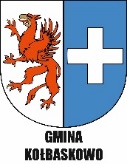 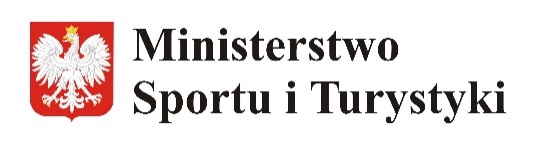 						Kołbaskowo Inwestycja dofinansowana przez Ministra Sportu i Turystyki ze środków Funduszu Rozwoju Kultury Fizycznej (FRKF) w ramach Programu modernizacji infrastruktury sportowejZałącznik nr 3 do siwz.........................................( pieczęć wykonawcy)OŚWIADCZENIE WYKONAWCY O SPEŁNIANIU WARUNKÓW UDZIAŁU W POSTĘPOWANIU I PODMIOTACH TRZECICH(składane na podstawie art. 25a ust. 1 ustawy Pzp)  Ja (my), niżej podpisany(ni) ..................................................................................................działając w imieniu i na rzecz : …………………………………………………………………......................................................................................................................................................(pełna nazwa wykonawcy)......................................................................................................................................................(adres siedziby wykonawcy)w odpowiedzi na ogłoszenie o przetargu nieograniczonym na:„Remont obiektów sportowych przy Szkole Podstawowej w Przecławiu, gmina Kołbaskowo”oświadczam(my), co następuje: OŚWIADCZENIA DOTYCZĄCE WYKONAWCY:Oświadczam/y, że wykonawca, którego reprezentuję/jemy spełnia warunki udziału w postępowaniu określone w Rozdziale V pkt 2 specyfikacji istotnych warunków zamówienia................................, dn. ...............................		.....................................................................(podpis(y) osób uprawnionych do reprezentacji wykonawcy, w przypadku oferty wspólnej- podpis pełnomocnika wykonawców)OŚWIADCZENIE DOTYCZĄCE PODMIOTU, NA KTÓREGO ZASOBY POWOŁUJE SIĘ WYKONAWCA (należy wypełnić, jeżeli wykonawca przewiduje udział podmiotów trzecich):Oświadczam/y, że w celu wykazania spełniania warunków udziału w postępowaniu, określonych w Rozdziale V pkt 2 specyfikacji istotnych warunków zamówienia wykonawca, którego reprezentuję/jemy polega na zasobach następującego/ych podmiotu/ów (podmiot/ty trzeci/cie):Oświadczam, że podmiot/ty wymienione w pkt II. ppkt 1 nie podlega/ją wykluczeniu z postępowania w sytuacjach określonych w Rozdziale V pkt 1 specyfikacji istotnych warunków zamówienia................................, dn. ...............................		.....................................................................(podpis(y) osób uprawnionych do reprezentacji wykonawcy, w przypadku oferty wspólnej- podpis pełnomocnika wykonawców)Lp.Pełna nazwa/firma i adres oraz KRS/CEiDG podmiotu trzeciegoWskazanie warunku określonego w Rozdziale V pkt 2, którego dotyczy wsparcie podmiotu trzeciego  1.2.